TARALLI (BISCUITS SALES ITALIENS).Préparation Temps Total : 35 min Préparation : 10 min Cuisson : 25 min Mélanger tous les ingrédients pour faire la pâte. Si elle colle trop, rajouter un peu de farine. Laisser reposer 20 min. Préchauffer le four à 180°C (thermostat 6). Porter de l'eau salée à ébullition, former des anneaux de pâte (ou des petits pains, c'est plus rapide), et les plonger par 10. Les retirer dès qu'ils remontent à la surface, et les laisser un peu sécher sur un torchon. Placer ensuite les biscuits sur une plaque au four, pendant 25 à 35 min (ils doivent être légèrement dorés). Ingrédients : 4 personnes200 g de farine 1 cuillère à café de sel 50 ml d'huile d'olive 60 ml de vin blanc sec Sésame grillé ou fenouil ou oignons secs ou piment au choix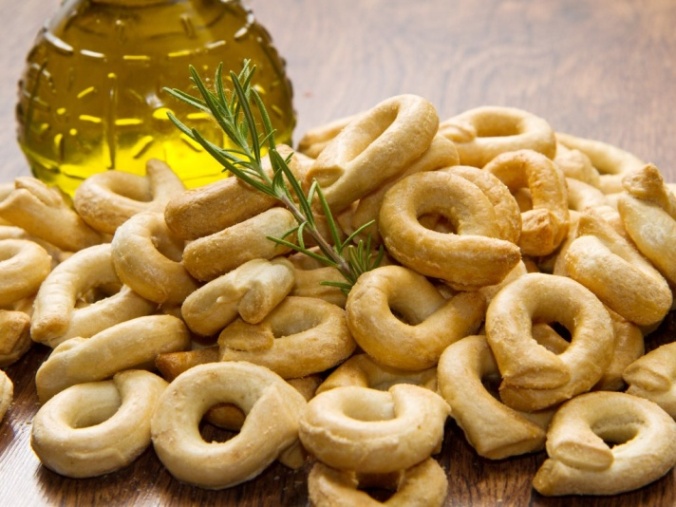 